VETERANS OF FOREIGN WARS BLAZING STAR POST #157417 CANNON AVENUESTATEN ISLAND, NY 10314Website.  http://blazingstarvfwpost1574.org/wpMay 2021Calendar EventsMEETING INFORMATIONMembers, if you have not attended a meeting in a while, now you have three options to attend even if you live remotely from the post.  Support your post, log in, call in or make an in-person reservation to attend:If you have a computer with a camera, use the link to connect to the meeting from the safety of your home.  If the link does not work for any reason, copy it and paste it into your search engine.No computer or camera?  Call in using the phone number provided.  Be sure to identify yourself when you get in.A limited number of members may attend in person.  Call the Paul Dietrich at 718-698-5269 for a reservation.  You will get a return phone call either yes or no as limited by COVID rules.  Saturday, May 1, 2021 1000 (10AM – 11AM EST)Join Zoom Meeting
https://us02web.zoom.us/j/81420797054?pwd=MDQ3L0ViWjJiQWJ3Y1U3ajExUUxKdz09

Meeting ID: 814 2079 7054
Passcode: 809161
One tap mobile
+16465588656,,81420797054#,,,,*809161# US (New York)
+13017158592,,81420797054#,,,,*809161# US (Washington DC)

Dial by your location
       +1 646 558 8656 US (New York)
       +1 301 715 8592 US (Washington DC)
       +1 312 626 6799 US (Chicago)
       +1 346 248 7799 US (Houston)
       +1 669 900 9128 US (San Jose)
       +1 253 215 8782 US (Tacoma)
Meeting ID: 814 2079 7054
Passcode: 809161
Find your local number: https://us02web.zoom.us/u/kBvD2xfrvSchedule of Meetings and Events for 2021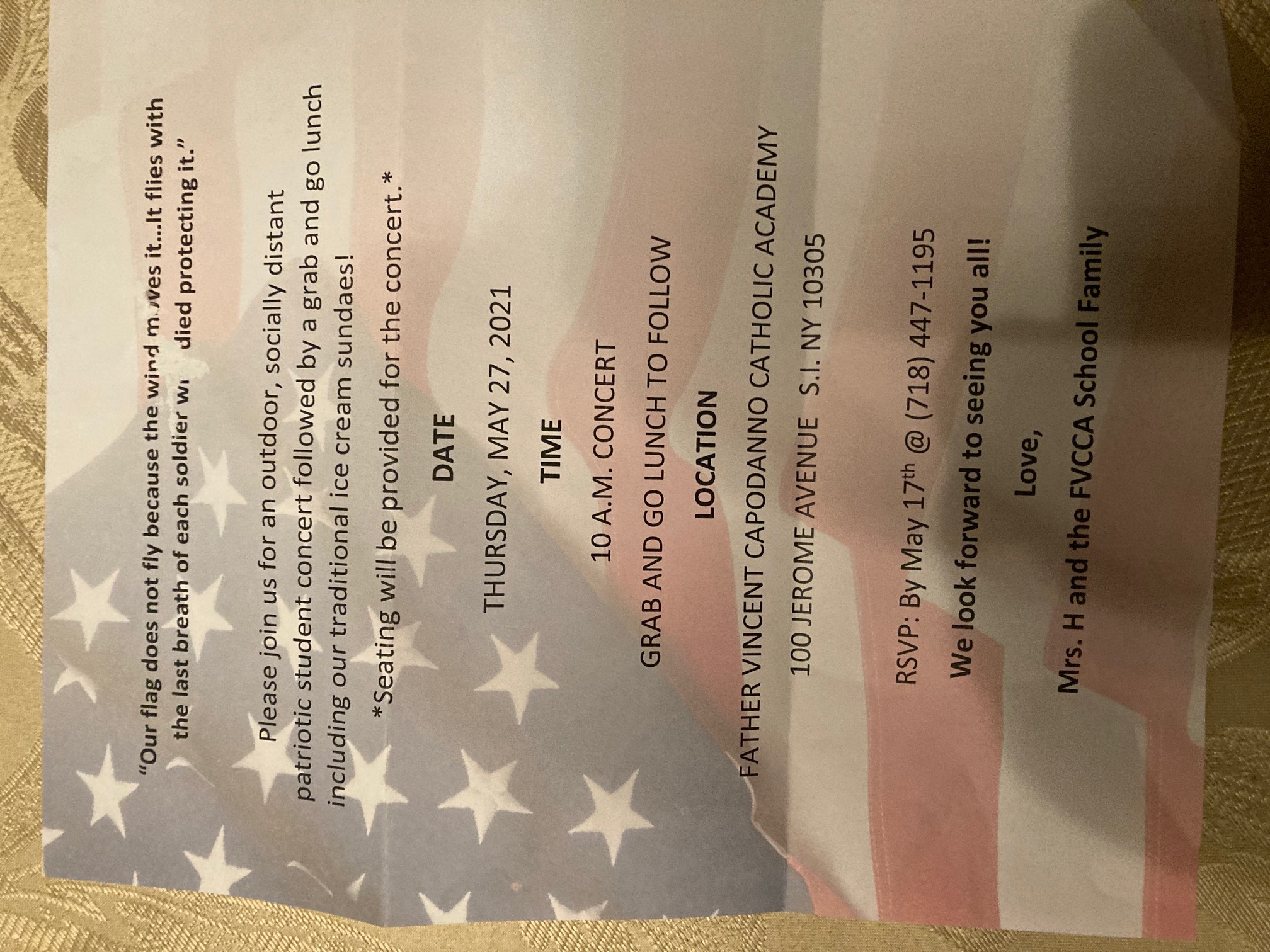 MembershipREMINDER >>>>>>>>>>>>>>>>>>>>>>MEMBER CONTACT INFORMATION<<<<<<<<<<<<<<<<<<<<REMINDERIF ANY OF YOUR CONTACT INFORMATION (ADDRESS, PHONE NUMBER, EMAIL ADDRESS) CHANGES, PLEASE NOTIFY US AS SOON AS POSSIBLE IN ORDER TO MAINTAIN COMMUNICATIONS FOR MEETINGS AND IMPORTANCE ANNOUNCEMENTS.REMINDER >>>>>>>>>>>>>>>>>>>>>>MEMBER CONTACT INFORMATION<<<<<<<<<<<<<<<<<<<<REMINDER2.  Consider Life Membership.  You save money over the long run and eliminate the need to renew yearly.  Below are the membership rates for Life membership and Installment Plan Life Membership.    Age on 31 Dec             Payment in Full             Installment Plan Option                             
                                            Total:                   Initial Fee:        11 payments of: Through Age 30                 $425.00                $45.00                $38.64   31-40                                  $410.00                $45.00                $37.27   41-50                                  $375.00                $45.00                $34.09   51-60                                  $335.00                $45.00                $30.45   61-70                                  $290.00                $45.00                $26.36   71-80                                  $225.00                $45.00                $20.45   81 and over                        $170.00                $45.00                $15.45  3.  Dues Renewal Reminder:Service Officer1.  Veterans are encouraged to enroll in the VA health care so they are on record should they ever need it.  No cost to apply.  Apply on line at www.va.gov/healtheligibility/vfw or call 1-877-222-8387.2.  DD Form 214 website. http://vetrecs.archives.gov.  For assistance, contact post service officer, Doug Encarnacion.   3.  Online Health Care Application.  www.vets.gov.  or call 877-222-VETS (8387). 4.  John Bartow, Assistant VSO, Veterans of Foreign Wars 518-626-5687.5.  A VBA Representative at the Staten Island Vet Center every Wednesday.  There are no walk-ins everyone must call (718)816-4499 to set up an appointment.    All services are free.  Samuel B. Cottes, Jr., Veterans Outreach Specialist, Staten Island Veterans Center, US Department of Veterans Affairs; Readjustment Counseling Services, 60 Bay Street, Staten Island, NY 10301 Tel: (718) 816-4499 x 7747     Cell: (929) 359-2449     Fax: (718) 816-68996.  VA New York Harbor Healthcare System is working closely with the Centers for Disease Control and Prevention (CDC) and other federal partners to provide COVID-19 vaccines to Veterans and VA health care personnel.  Eligible Veterans must schedule an appointment by calling 1-877-877-9267.  At this time, VA New York Harbor is offering the Pfizer-BioNTech COVID-19 Vaccine to Veterans 65 years of age and older currently enrolled in VA Healthcare.The vaccine is being administered at the following locations by appointment only: • Manhattan VA Medical Center• Brooklyn VA Medical Center• St. Albans Community Living Center• Staten Island Community VA ClinicEligible Veterans must schedule an appointment by calling 1-877-877-92677.  Any eligible Veteran who needs help signing up for the vaccine can contact the NYC Department of Veterans’ Services1 Centre Street, Suite 2208, New York, NY 10007 at 212-416-5250.  They can also call the NYC Vaccine hotline directly at 1-877-VAX-4NYC (1-877-829-4692).8.  COVID-19 vaccines at VAWho can now get a COVID-19 vaccine at VAAt this time, we're offering COVID-19 vaccines first to these 2 groups when the Veteran is eligible based on VA and CDC risk criteria:Veterans who are enrolled in VA health care or currently receive care at VA, andDesignated primary and secondary family caregivers who are enrolled in our Program of Comprehensive Assistance for Family Caregivers (PCAFC) and come with the Veteran to get a vaccineHere's what you need to know:At this time, we still have a limited amount of vaccines. We’re working to determine how quickly we can begin to offer vaccines to these other groups. This may vary by facility. Some facilities may be able to offer vaccines to these groups now, while others may not.The best way to stay informed is to sign up to tell us you’d like to get a COVID-19 vaccine at VA. Your local VA facility will then contact you when they have a vaccine for you. For your continued health and safety during this pandemic, please don't come to a VA health facility to request a COVID-19 vaccine without an appointment.Your employer, pharmacy, health care provider’s office, or local public health officials may offer you a COVID-19 vaccine. We encourage you to take the first opportunity you have to get a vaccine at the most convenient location for you. What you should know about signing upIf you're a Veteran currently receiving care through VA, we'll ask about your vaccine plans when you sign up. We continue to contact Veterans as they become eligible to get a COVID-19 vaccine. We base eligibility on VA and CDC COVID-19 risk criteria. Within each risk group, we may first contact Veterans who sign up here and tell us that they plan to get a vaccine. But we’ll still contact every eligible Veteran in each risk group to ask if they want to get a vaccine.If you're a Veteran who isn’t receiving care through VA or a spouse, caregiver, or CHAMPVA recipient, sign up to tell us if you want to get a vaccine through VA. If you're eligible, we'll contact you when we have a vaccine available for you. At this time, we don't know when that will be.By sharing your plans for getting a vaccine, you help us better plan our efforts. This helps us do the most good with our limited vaccine supply.How we’ll contact you when we have a COVID-19 vaccine for youDifferent VA health facilities are at different phases of our plan. Your local facility will contact you when they have a COVID-19 vaccine for you.Your facility may invite you to a large vaccination event (like a drive-thru clinic). Or they may ask you to schedule a vaccine appointment. You may receive an invite by phone, email, or text message:Text messages will always come from 53079.Emails will always come from a va.gov email address. To learn about your facility’s current plan, go to the facility’s website. Once you're on the site, go to Health care services, then COVID-19 in the menu.These groups are now also eligible for a COVID-19 vaccine at VA when their local VA health facilities are able to offer more vaccines:All Veterans Spouses and surviving spouses of VeteransCaregivers of Veterans. For COVID-19 vaccine eligibility, we define a caregiver as a family member or friend who provides care to a Veteran. Caregivers may help a Veteran with personal needs like feeding, bathing, or dressing. They may also help a Veteran with tasks like shopping or transportation. Recipients of Civilian Health and Medical Program of the Department of Veterans Affairs (CHAMPVA) benefitsWhich Veterans are eligible for a vaccine?All Veterans are now eligible for a COVID-19 vaccine at VA.This includes anyone who served in the U.S. military, including the U.S. National Guard, Reserves, or Coast Guard.This also includes anyone who served in any of these roles:§  Commissioned officer of the Regular or Reserve Corp of the Public Health Service, or§  Commissioned officer of the National Oceanic and Atmospheric Administration (or Coast and Geodetic Survey), or§  Cadet at the U.S. Military, Air Force, or Coast Guard Academy, or§  Midshipman at the United States Naval Academy9.  Families will be able to begin applying for [FEMA COVID-19 Funeral] assistance on April 12, 2021Individuals will be able to begin applying for COVID-19 Funeral Assistance on April 12. The FEMA Funeral Assistance website has been updated with the phone numbers that families can call to begin the application process. COVID-19 Funeral Assistance Line Number844-684-6333  ●  TTY: 800-462-7585Hours of Operation: Monday – Friday, 8 a.m. to 8 p.m. Central TimeFEMA will only award COVID-19 Funeral Assistance for a deceased individual on a single application. If multiple individuals contributed toward funeral expenses, they should register under a single application as applicant and co-applicant. The applicant or co-applicant must have incurred the funeral expenses. The deceased individual’s documentation status is not considered as part of the reimbursement process, but the applicant(s) must be U.S. citizens, legal residents, asylees, refugees, or non-citizen nationals.Families should begin deciding who the applicant and any co-applicants will be and gather the documents they need to be reimbursed for expenses.Specifically, the applicant must provide the following documents:A copy of the death certificate. The death certificate must indicate the death "may have been caused by" or "was likely a result of" COVID-19 or COVID-19-like symptoms. Similar phrases that indicate a high likelihood of COVID-19 are also considered sufficient.Proof of funeral expenses incurred. Documentation (e.g., receipts, funeral home contract, etc.) must include the applicant's name as the responsible person for the expense, the decedent’s name, the amount of funeral expenses, and that funeral expenses were incurred after January 20, 2020.Eligible funeral expenses include but are not limited to:Transportation for up to two individuals to identify the deceased individualTransfer of remainsCasket or urnBurial plot or cremation nicheMarker or headstoneClergy or officiant servicesArrangement of the funeral ceremonyUse of funeral home equipment or staffCremation or interment costsCosts associated with producing and certifying multiple death certificatesAdditional expenses mandated by any applicable local or state government laws or ordinances.If applicants already received reimbursement for certain funeral expenses through government agencies, voluntary agencies, non-profits, burial or funeral insurance, they cannot resubmit those same expenses for reimbursement through this FEMA-administered program. If they received any outside assistance, they must include documentation of this assistance in their application. If they received financial assistance through the deceased’s life insurance policy, they may still apply for reimbursement.Additional ResourcesFEMA COVID-19 Funeral Assistance (share this link with families that may be eligible for reimbursement of funeral expenses)Funeral Assistance FAQCOVID-19 Funeral Assistance Individuals and Households Program Policy (Interim)FEMA to Help Pay Funeral Costs for COVIDSource:  https://nfda.org/covid-19/fema-funeral-assistance/_zs/l3sdl/_zl/g1ls1Employment and Education1.  Looking for a job? Need quality employees? USE VETJOBS!  www.vetjobs.com2.  CPT James Ahn Memorial Scholarship.  My name is Lieutenant Colonel Robert Kirkland (U.S. Army, Retired).  I am a life member of the VFW and a member of the American Legion.   We are sponsoring an annual scholarship for a student who served in the U.S. Army Special Forces and is now a full-time student.   The award is for $1000.  It is named in honor of Captain James Ahn who died in a tragic parachuting accident while with his unit in Washington State in 2015.   The link to the website is:  CPT James Ahn Memorial Scholarship.    I was James’ Army ROTC Professor of Military Science when he was a cadet at the University of California Riverside.  LTC Rob KirklandBottom of FormGeneral1.  SI University Hospital's Military Appreciation Program has been suspended due to the COVID-19 Pandemic.  2.  Free parking for veterans at Richmond County Medical Center.  Veterans can park for free in the visitors parking lot where tokens are required.  Stop at the main reception desk or security post, show proof you are a veteran (driver’s 3.  The Defense POW/MIA Office announced the identification of remains and return home of the following personnel:  Army Pvt. Lyle W. Reab, 22, Co F, 2nd Bn, 112th Inf Regt, 28th Infantry Division, Hürtgen Forest, Nov. 9, 1944.
Army Pfc. Raymond A. Smith, 18, Co A, 1st Bn, 32nd Inf Regt, 7th Inf Div, Chosin Reservoir, North Korea, Dec. 2, 1950.  
Army SFC Nicholas J. Valentine, 22, Btry B, 57th FA Bn, 7th Inf Div, Chosin Reservoir, North Korea, Dec. 6, 1950.USMC Pfc. John F. Middleswart, 19, USS Oklahoma, Pearl Harbor, Dec. 7, 1941.Navy Pharmacist’s Mate 3rd Class George L. Paradis, 23, USS Oklahoma, Pearl Harbor, Dec. 7, 1941.
Navy Seaman 1st Class Wilbur F. Ballance, 20, USS Oklahoma, Pearl Harbor, Dec. 7, 1941.
Navy Fireman 1st Class Harold E. Bates, 27, USS Oklahoma, Pearl Harbor, Dec. 7, 1941.
Navy Seaman 1st Class Elmer P. Lawrence, 25, USS Oklahoma, Pearl Harbor, Dec. 7, 1941.
Navy Signalman 1st Class Eugene M. Skaggs, 33, USS Oklahoma, Pearl Harbor, Dec. 7, 1941.Navy Water Tender 1st Class Milo E. Phillips, 26, USS Oklahoma, Pearl Harbor, Dec. 7, 1941.Navy Fireman 1st Class Neal K. Todd, 22, USS Oklahoma, Pearl Harbor, Dec. 7, 1941.Navy Seaman 2nd Class Howard S. Magers, 18, USS Oklahoma, Pearl Harbor, Dec. 7, 1941. Navy Mess Attendant 1st Class Octavius Mabine, 21, USS Oklahoma, Pearl Harbor, Dec. 7, 1941. Navy Radioman 3rd Class Charles A. Montgomery, 21, USS Oklahoma, Pearl Harbor, Dec. 7, 1941.Navy Patternmaker 1st Class Stanislaw F. Drwall, 25, USS Oklahoma, Pearl Harbor, Dec. 7, 1941.Navy Ship’s Cook 3rd Class Robert Goodwin, 20, USS Oklahoma, Pearl Harbor, Dec. 7, 1941. 4.  The Defense POW/MIA Accounting Agency is seeking the public’s help to find and encourage more MIA families to donate a DNA sample to help speed the identification process of recovered remains. Each military service and the State Department has a service casualty office that can explain how to donate.5.  Staten Island Community TV:  Veterans TV Shows are available 24 hours a day via YouTube.  To view, google "Youtube, Ed Salek, In Honor of" or go to Youtube.com and search for Ed Salek, In Honor of.  6.  Package Theft Prevention.  Package thefts are crimes of opportunity.  The NYPD reminds us to take extra care when having mail and packages delivered to our residences.  Package thefts from doorstops and front porches during the day usually increase between the months of October and January.  There are steps you can take to be proactive in keeping your package safe from theft.  Encourage family members to pick up packages as soon as possible after they are delivered.Track your packages.  Try to be present at the time of delivery.  Many mail carriers allow you to track your shipment online.FedEX:  http://www.fedex.com/trackingUPS:  http://www.ups.com/WebTracking/track?loc=en_usUSPS:  http://tools.usps.comDHL:  http://www.dhl.com/en/express/tracking.htmlIf you can’t pick up your mail or packages, ask a neighbor to do it for you.  The U.S. Postal Service can also hold your mail if you are travelling.   122 Precinct Crime Prevention Unit:  718-667-22667.  Your post sponsors two major scholarship contests annually.  They are the Voice of Democracy for all high school students and Patriots Pen for students in the 6, 7th and 8th grades.  Entrants are judged and eligible for cash prizes at the Post, County, District, State and National levels.  This year’s topic for the Voice of Democracy is “America, where do we go from here.”  The Voice of Democracy has a national prize of a $30,000 scholarship for eligible high school students.  This year’s Patriots Pen topic for 6, 7 or 8th graders is “How can I be a good American.”  Patriots Pen has a national prize of $5000 to eligible grade school students.  If you have children or grandchildren in these grades, please consider entering them in these contests.  All applications and essays must be completed and turned in to the Post for judging by 31 October 2021.  See Quartermaster Paul Dietrich for applications and rules for both contests.  Items of InterestThe 25th Brigade Support Battalion(25th Supply and Transport Battalion)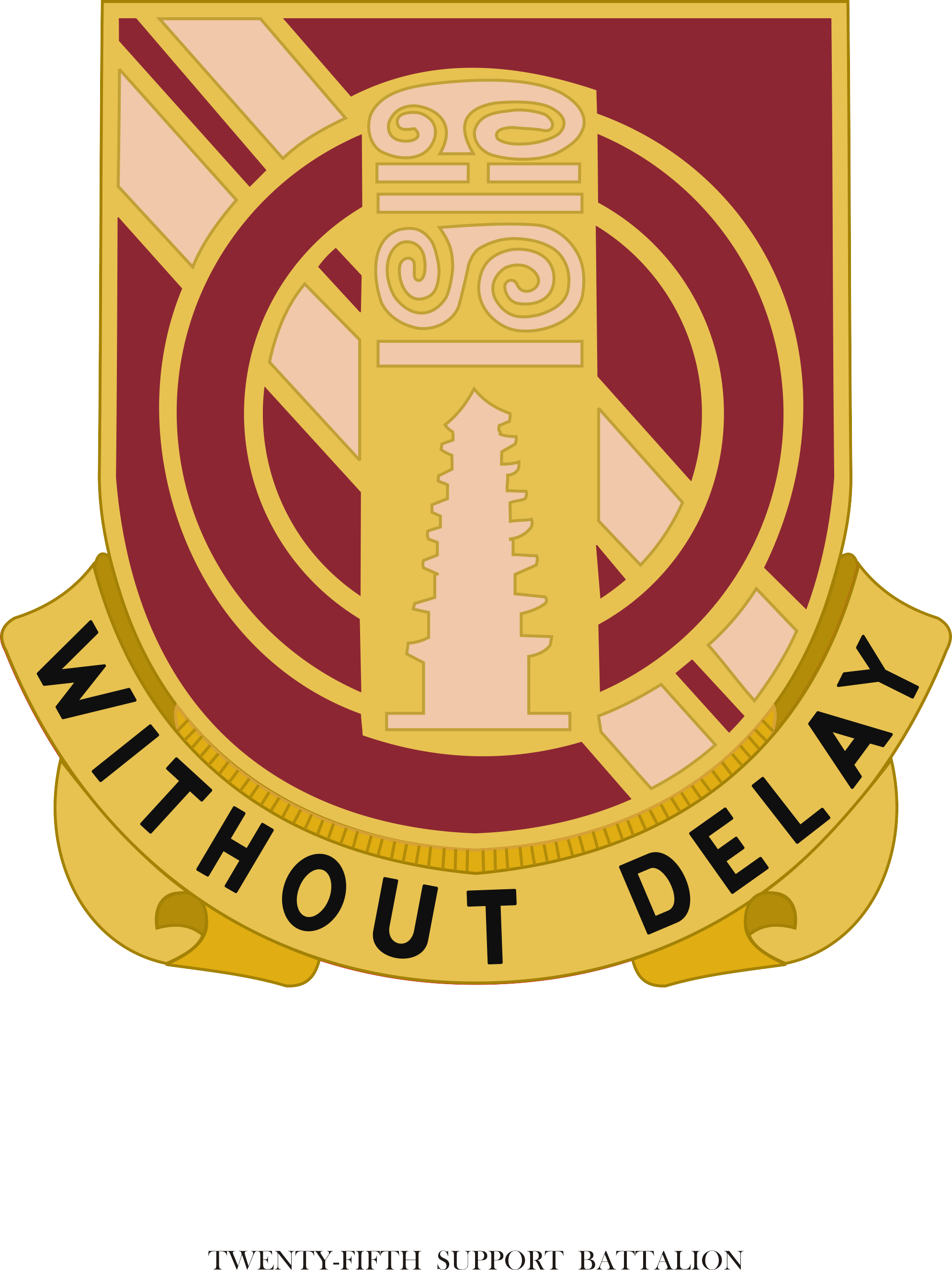 Activated as the 325th Quartermaster Battalion, Schofield Barracks, 1 October 1941.  The battalion came under fire during the Japanese attack on Hawaii on 7 December 1941.  Redesignated 25th Quartermaster Truck Company, 1 November 1942.  Reorganized and redesignated Headquarters Company, 25th Supply and Transport Battalion, 1 July 1963 with a headquarters company, a supply company and a motor transport company and was responsible for furnishing all classes of supply to Tropic Lightning units for division motor transport.  The 25th Supply and Transport Battalion arrived in Vietnam on 30 March 1966 and was based at Cu Chi.  Redesignated 25th Support Battalion, 16 April 1992. It was reorganized as a forward support battalion to consist of a headquarters and supply company, a maintenance company and a medical company with the mission of providing forward service support to the 1st Brigade, 25th Infantry Division.  Reassigned to Fort Lewis, Washington upon the transfer of the 1st Brigade to Fort Lewis in 1995. As a result of the reorganization of the 1st Brigade from light infantry to a wheeled, light armored organization now known as a Stryker Brigade; the 25th Support Battalion was reorganized as a separate brigade support battalion, 16 September 2002.  Beginning in October 2004, the 25th Support Battalion furnished combat service support to 1st Brigade elements conducting combat operations and stability initiatives in and around the city of Mosul, Iraq. The battalion returned with the 1st Brigade to Fort Lewis in September 2005.  Inactivated 1 June 2006 with 1st Brigade Combat Team.  Reactivated with 1st Brigade Combat Team 16 December 2006 at Fort Wainwright, Alaska.CAMPAIGN PARTICIPATION CREDITDECORATIONSNotable Member:  James VurckioBLAZING STAR POST 1574 CONTACT NUMBERSAl Porto, Commander - 718-578-1242, albert.porto38@gmail.comPaul Dietrich, Quartermaster - 718-698-5269, paul@the-dietrichs.comWilliam Alcock, Adjutant - 718-698-1923DateEvent Location TimeRemarks1 MayBlazing Star Post MeetingGold Star Post1000Saturday16 May Poppy DistributionShoprite Richmond Ave0900-150021 MayPoppy DistributionBayway Refinery1100-130023 MayPoppy DistributionShoprite Hylan Blvd0900-150023 MayPoppy DistributionShoprite Veterans Rd0900-150027 MayPatriotic Student ConcertFr Capodanno Academy1000See Below29 May VFW Memorial Day CeremonyOceanview Cemetery130030 MayPoppy DistributionShoprite Hylan Blvd0900-150030 MayPoppy DistributionShoprite Veterans Rd0900-150031 MayMemorial Day Patriotic Car CaravanForest Ave & Hart Blvd12005 JuneBlazing Star Post MeetingGold Star Post1000Saturday10 JulyBlazing Star Post MeetingGold Star Post1000Saturday7 AugustBlazing Star Post MeetingGold Star Post1000Saturday1 SeptemberBlazing Star Post MeetingGold Star Post1300Wednesday6 OctoberBlazing Star Post MeetingGold Star Post1300Wednesday3 November Blazing Star Post MeetingGold Star Post1300Wednesday1 DecemberBlazing Star Post MeetingGold Star Post1300WednesdayAdam C. KrigelUnPaid6/30/2021Denny PizziniUnPaid5/31/2021James A. RobinsonUnPaid5/31/2021Thomas StollmeyerUnPaid6/30/2021Army: 800-892-2490Navy: 800-443-9298State Department: 202-485-6106Marine Corps: 800-847-1597Air Force: 800-531-5501World War IIKorean WarVietnamWar on TerrorismCentral PacificUN DefensiveCounteroffensiveAfghanistan:GuadalcanalUN OffensiveCounteroffensive, Phase IIConsolidation INorthern SolomonsCCF InterventionCounteroffensive, Phase IIILuzonFirst UN CounteroffensiveTet CounteroffensiveIraq:CCF Spring OffensiveCounteroffensive, Phase IVNational ResolutionUN Summer-Fall OffensiveCounteroffensive, Phase VIraqi SurgeSecond Korean WinterCounteroffensive, phase VIIraqi SovereigntyKorea, Summer-Fall 1952Tet 69/CounteroffensiveNew DawnThird Korean WinterSummer-Fall 1969Korea, Summer 1953Winter-Spring 1970Sanctuary CounteroffensiveCounteroffensive, Phase VIIMeritorious Unit Commendation (Army)Philippine Presidential Unit CitationMeritorious Unit Commendation (Army)Republic of Korea Presidential Unit CitationMeritorious Unit Commendation (Army)Republic of Korea Presidential Unit CitationMeritorious Unit Commendation (Army)Republic of Vietnam Cross of Gallantry with PalmMeritorious Unit Commendation (Army)Republic of Vietnam Cross of Gallantry with PalmMeritorious Unit Commendation (Army)Republic of Vietnam Civil Action Honor MedalValorous Unit Award (Army)